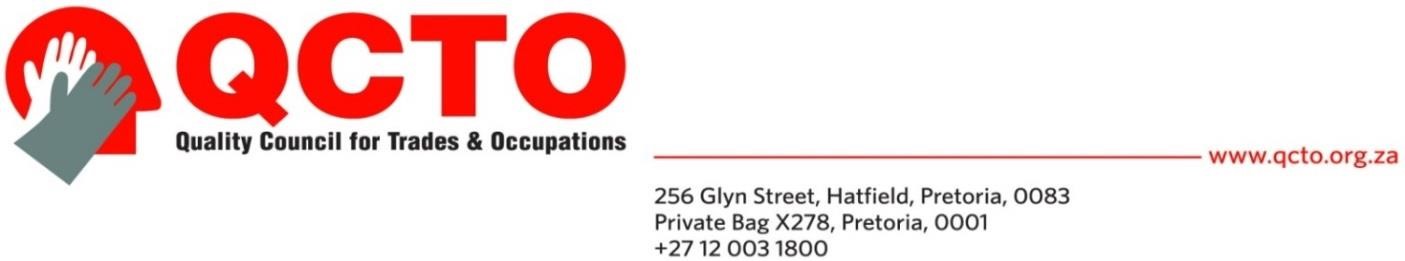 QUALIFICATIONASSESSMENT SPECIFICATIONS (QAS) DOCUMENT SECTION 1: ASSESSMENT STRATEGYInternal AssessmentThe curriculum document must be used for the assessment of learners in preparation for the EISA (External Integrated Summative Assessment).Internal Assessment is the responsibility of an accredited Skills Development Provider (SDP) and is conducted during the delivery of learning/training. The accredited Skills Development Provider (SDP) is responsible for internal assessment. To execute this responsibility, the SDP is required to:plan and developconduct, administer and manageevaluate and analyse the results and outcomesmoderaterecord and report Internal Assessments must be in the form of (i) formative and (ii) summative assessments for all knowledge and practical modules, and the workplace/application statement of results recorded.Internal formative assessment is assessment of learning that must take place learning and includes a range of formal, non-formal, and informal assessment procedures that are used during the delivery of module(s) for the qualification to focus teaching and learning activities. Internal summative assessment, is conducted at the end of each module to assess acquired outcomes (assessment criteria) and competencies, at the end of each module which may also be integrated. Results per module must be formally recorded. The recorded internal summative assessment results are used to issue the learner with a Statement of Results (SoR). This SoR is an admission requirement for the (External Integrated Summative Assessment) EISA, and the template for this is available from the QP/NAMB. 1.2 External Integrated Summative Assessment (EISA)  1.2.1 Planning and Conduct and Quality Assurance of EISAEISA is:planned and developed by the Quality Partner according to occupational assessment standards determined by industryconducted, administered and managed (evaluation, analysis of results and outcomes, moderation, recording and reporting) by a QCTO accredited Assessment Centrequality assured by the QCTO EISA is a final assessment which integrates the knowledge and application to assess the competence of a learner against the stated Exit Level Outcomes (ELO) of the qualification. 1.2.2 Structure/model of EISA1.2.3 Competencies to be assessed in the EISA:The assessment standards for the EISA are based on the Occupational Profile, the purpose of the qualification profile, the purpose of the qualification, the Exit Level outcomes, and is aligned to the SAQA NQF Level descriptors appropriate for the level of the qualification. The final EISA is based on all modules in the curriculum.1.2.4 Planned assessment dates and candidate supportThe Quality Partner for the qualification will publish:annual assessment dates and one exemplar (together with memoranda or marking guidelines) in order for the candidate(s) to see what can be expected in the EISA.final assessment guidelines and information in relation to queries, concerns and appeals. For Occupational Trades, learners must register for the Practical EISA (Trade Test) at an Accredited Assessment Centre/Trade Test Centre. These Assessment Centres must notify the QCTO of these assessments that will be conducted, at least one month prior to the EISA.1.2.5 Eligibility Requirements for the External Integrated Summative Assessment (EISA)In order to qualify for the EISA:Accredited SDP, must upload learner information on the QCTO system within 21 days of learner being enrolled.Learners must have: a copy of their ID (or alternative ID), and a completed and signed Statement of Results (SoR). Completed Statement of Work Experience template Accredited Skills Development Providers must register their learners with the QCTO for an EISA at least 3 months prior to completion of the qualification. EISA will be conducted according to dates scheduled by the Quality Partners.SECTION 2: CRITERIA FOR SUBJECT MATTER EXPERTS (SME) SME may be assigned as developers, markers/assessors and moderators. The criteria for SME are determined by industry, and contained in the QCTO Curriculum Document after each module.The criteria for assessors/markers and moderators for the development/moderation of the EISA assessment instruments:Each of the below categories must be determined by industry as required for each qualification; to be guided by the following criteria:Minimum three years’ experience in industry for developers, markers or assessors; evidence thereof required.Minimum of five years’ experience in industry for moderators; evidence thereof required.Occupational learning and development experience in related fields, evidence of active current practice, trained in assessment practice and recognised by the sector for experience and credibility.Active professional membership with professional designation is recommended.Requirements for the EISA Developers:…Requirements for the EISA Markers/Assessors:…Requirements for EISA Moderators (Pre and Post):…QUALIFICATION/PART- QUALIFICATION TYPE(NOMENCLATURE)TITLE (DESCRIPTOR)TITLE (DESCRIPTOR)NQF LEVELNQF LEVELCREDITSCREDITSCURRICULUM CODE PARTNER DETAILSORGANISATIONNAMEWEBSITE ADDRESS TELEPHONE NUMBER TELEPHONE NUMBER LOGOLOGOQUALITY PARTNER - DEVELOPMENTQUALITY PARTNER – ASSESSMENTFORMAT OF ASSESSMENT: Written/Practical/OtherCOGNITIVE ABILITY:% KNOWLEDGE% KNOWLEDGE% APPLICATION% APPLICATION% CRITICAL THINKING% CRITICAL THINKINGCOGNITIVE ABILITY:DURATION OF COMPONENT(S): COMPONENT(S)HOURSHOURSHOURSHOURSHOURSDURATION OF COMPONENT(S): WRITTENTOTAL MARKSTOTAL MARKSDURATION OF COMPONENT(S): PRACTICALDURATION OF COMPONENT(S): OTHERTOTAL MARK OR COMPETENCY REQUIREMENT FOR EACH COMPONENT:COMPONENT(S)MARK/COMPETENCYMARK/COMPETENCYMARK/COMPETENCYMARK/COMPETENCYMARK/COMPETENCYTOTAL MARK OR COMPETENCY REQUIREMENT FOR EACH COMPONENT:WRITTENTOTAL MARK OR COMPETENCY REQUIREMENT FOR EACH COMPONENT:PRACTICALTOTAL MARK OR COMPETENCY REQUIREMENT FOR EACH COMPONENT:OTHERCALCULATION OF FINAL RESULTS REQUIRED IN ORDER TO BE DECLARED COMPETENT:REQUIREMENTS FOR AN ACCREDITED ASSESSMENT CENTRE:REQUIREMENTS FOR CANDIDATES TO BRING ALONG TO THE ASSESSMENT:OPEN OR CLOSED BOOK ASSESSMENT:ACCESS TO EISA FOR CANDIDATES WITH SPECIAL NEEDS:EXIT LEVEL OUTCOMES:WEIGHTING:CRITICAL ASPECTS TO BE EXTERNALLY ASSESSED - CORE FOCUS OF WHAT WILL BE ASSESSED TO PROVE COMPETENCE(encapsulating knowledge, skills and attitudes):